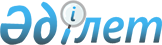 Федоров ауданында мүгедектігі бар балалар қатарындағы кемтар балаларды жеке оқыту жоспары бойынша үйде оқытуға жұмсаған шығындарын өндіріп алу тәртібі мен мөлшерін айқындау туралыҚостанай облысы Федоров ауданы мәслихатының 2021 жылғы 11 қазандағы № 58 шешімі. Қазақстан Республикасының Әділет министрлігінде 2021 жылғы 27 қазанда № 24914 болып тіркелді.
      Ескерту. Тақырып жаңа редакцияда - Қостанай облысы Федоров ауданы мәслихатының 14.09.2022 № 151 шешімімен (алғашқы ресми жарияланған күнінен кейін күнтізбелік он күн өткен соң қолданысқа енгізіледі).
      "Кемтар балаларды әлеуметтік және медициналық-педагогикалық түзеу арқылы қолдау туралы" Қазақстан Республикасы Заңының 16-бабы 4) тармақшасына сәйкес Федоров аудандық мәслихаты ШЕШТІ:
      1. Федоров ауданында мүгедектігі бар балалар қатарындағы кемтар балаларды жеке оқыту жоспары бойынша үйде оқытуға жұмсаған шығындарын өндіріп алу тәртібі мен мөлшері осы шешімнің қосымшасына сәйкес айқындалсын.
      Ескерту. 1-тармақ жаңа редакцияда - Қостанай облысы Федоров ауданы мәслихатының 14.09.2022 № 151 шешімімен (алғашқы ресми жарияланған күнінен кейін күнтізбелік он күн өткен соң қолданысқа енгізіледі).


      2. Осы шешімнің 2-қосымшасына сәйкес Федоров аудандық мәслихатының кейбір шешімдерінің күші жойылды деп танылсын.
      3. Осы шешім оның алғашқы ресми жарияланған күнінен кейін күнтізбелік он күн өткен соң қолданысқа енгізіледі. Федоров ауданында мүгедектігі бар балалар қатарындағы кемтар балаларды жеке оқыту жоспары бойынша үйде оқытуға жұмсаған шығындарын өндіріп алу тәртібі мен мөлшері
      Ескерту. 1-қосымша жаңа редакцияда - Қостанай облысы Федоров ауданы мәслихатының 14.09.2022 № 151 шешімімен (алғашқы ресми жарияланған күнінен кейін күнтізбелік он күн өткен соң қолданысқа енгізіледі).
      1. Осы Федоров ауданында мүгедектігі бар балалар қатарындағы кемтар балаларды жеке оқыту жоспары бойынша үйде оқытуға жұмсаған шығындарын өндіріп алу тәртібі мен мөлшері Қазақстан Республикасы Еңбек және халықты әлеуметтік қорғау министрінің 2021 жылғы 25 наурыздағы № 84 "Әлеуметтік-еңбек саласында мемлекеттік қызметтерді көрсетудің кейбір мәселелері туралы" бұйрығымен бекітілген (Нормативтік құқықтық актілерді мемлекеттік тіркеу тізілімінде № 22394 болып тіркелген) "Мүгедектігі бар балаларды үйде оқытуға жұмсалған шығындарды өтеу" мемлекеттік қызметін көрсету қағидаларына (бұдан әрі – шығындарды өтеу қағидалары) сәйкес әзірленді.
      Ескерту. 1-тармақ жаңа редакцияда - Қостанай облысы Федоров ауданы мәслихатының 11.04.2023 № 9 шешімімен (алғашқы ресми жарияланған күнінен кейін күнтізбелік он күн өткен соң қолданысқа енгізіледі).


      2. Мүгедектігі бар балалар қатарындағы кемтар балаларды жеке оқыту жоспары бойынша үйде оқытуға жұмсаған шығындарын өндіріп алу (бұдан әрі – оқытуға жұмсалған шығындарды өтеу) мүгедектігі бар баланың үйде оқу фактісін растайтын оқу орнының анықтамасы негізінде "Федоров ауданы әкімдігінің жұмыспен қамту және әлеуметтік бағдарламалар бөлімі" мемлекеттік мекемесімен жүргізіледі.
      3. Оқытуға жұмсалған шығындарды өтеу (толық мемлекеттің қамсыздандыруындағы мүгедектігі бар балалардан және оларға қатысты ата-аналары ата-ана құқығынан айырылған мүгедектігі бар балалардан басқа) отбасының табысына қарамастан мүгедектігі бар балалардан ата-анасының біреуіне немесе өзге де заңды өкілдеріне беріледі.
      4. Оқытуға жұмсалған шығындарды өтеу дәрігерлік-консультациялық комиссияның қорытындысында белгіленген мерзім аяқталғанға дейін өтініш берген айдан бастап жүргізіледі.
      Ескерту. 4-тармақ жаңа редакцияда - Қостанай облысы Федоров ауданы мәслихатының 11.04.2023 № 9 шешімімен (алғашқы ресми жарияланған күнінен кейін күнтізбелік он күн өткен соң қолданысқа енгізіледі).


      5. Оқытуға жұмсалған шығындарды өтеуді тоқтатуға әкеп соққан жағдайлар туындағанда (мүгедектігі бар баланың он сегіз жасқа толуы, мүгедектік мерзімінің аяқталуы, мүгедектігі бар баланың мемлекеттік мекемелерде оқып жатқан кезеңі, мүгедектігі бар баланың қайтыс болуы), төлемдер тиісті жағдайлар туындағаннан кейінгі айдан бастап тоқтатылады.
      6. Мүгедектігі бар балалар қатарындағы кемтар балаларды үйде оқытуға жұмсаған шығындарын өндіріп алу үшін қажетті құжаттар тізбесі шығындарды өтеу қағидаларының 3-қосымшасына сәйкес ұсынылады, бұл ретте жеке басын сәйкестендіру үшін қандастармен жеке басын куәландыратын құжаттың орнына қандас куәлігі ұсынылады.
      7. Мүгедектігі бар балалар қатарындағы кемтар балаларды жеке оқыту жоспары бойынша үйде оқытуға жұмсаған шығындарын өндіріп алу мөлшері әр мүгедектігі бар балаға айына сегіз айлық есептік көрсеткішке тең.
      8. Оқытуға жұмсалған шығындарды өтеуден бас тарту үшін негіздер шығындарды өтеу қағидаларының 3-қосымшасының тоғызыншы жолында көзделген.
      . Федоров аудандық мәслихатының күші жойылған кейбір шешімдерінің тізбесі
      1. Федоров аудандық мәслихатының "Мүгедектер қатарындағы кемтар балаларды үйде оқытуға жұмсаған шығындарын өндіріп алу туралы" 2014 жылғы 27 қарашадағы № 276 шешімі (Нормативтік құқықтық актілерді мемлекеттік тіркеу тізілімінде № 5248 болып тіркелген).
      2. Федоров аудандық мәслихатының "Мәслихаттың 2014 жылғы 27 қарашадағы № 276 "Мүгедектер қатарындағы кемтар балаларды үйде оқытуға жұмсаған шығындарын өндіріп алу туралы" шешіміне өзгерістер енгізу туралы" 2015 жылғы 10 желтоқсандағы № 367 шешімі (Нормативтік құқықтық актілерді мемлекеттік тіркеу тізілімінде № 6126 болып тіркелген).
      3. Федоров аудандық мәслихатының "Мәслихаттың 2014 жылғы 27 қарашадағы № 276 "Мүгедектер қатарындағы кемтар балаларды үйде оқытуға жұмсаған шығындарын өндіріп алу туралы" шешіміне өзгеріс енгізу туралы" 2018 жылғы 27 ақпандағы № 212 шешімі (Нормативтік құқықтық актілерді мемлекеттік тіркеу тізілімінде № 7611 болып тіркелген).
      4. Федоров аудандық мәслихатының "Мәслихаттың 2014 жылғы 27 қарашадағы № 276 "Мүгедектер қатарындағы кемтар балаларды үйде оқытуға жұмсаған шығындарын өндіріп алу туралы" шешіміне өзгерістер енгізу туралы" 2020 жылғы 13 мамырдағы № 442 шешімі (Нормативтік құқықтық актілерді мемлекеттік тіркеу тізілімінде № 9182 болып тіркелген).
					© 2012. Қазақстан Республикасы Әділет министрлігінің «Қазақстан Республикасының Заңнама және құқықтық ақпарат институты» ШЖҚ РМК
				
      Федоров аудандық мәслихаты хатшысының міндетін атқарушы 

А. Резник
Федороваудандық мәслихатының2021 жылғы 11 қазандағы№ 58 шешіміне1-қосымшаФедороваудандық мәслихатының2021 жылғы 11 қазандағы№ 58 шешіміне2-қосымша